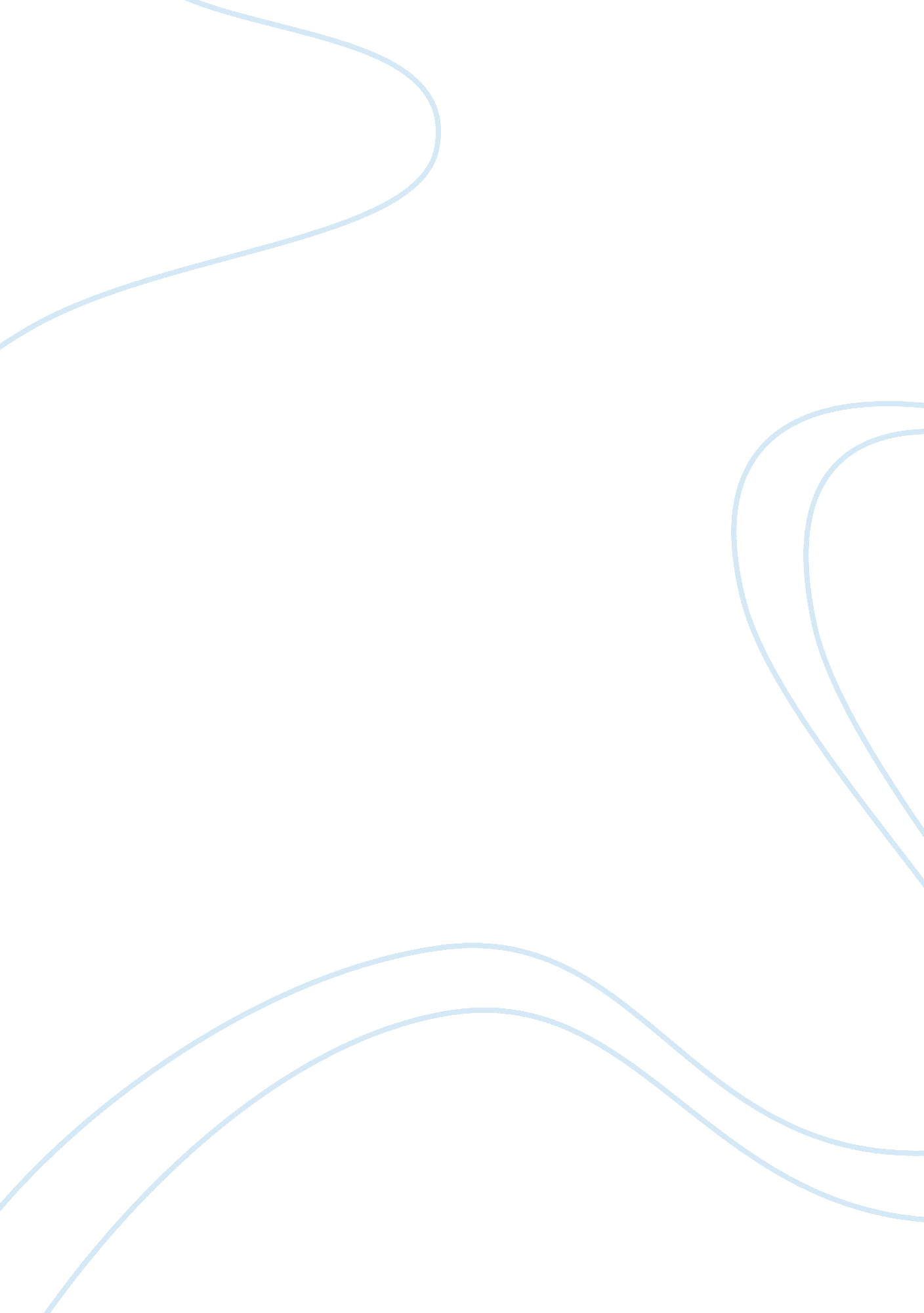 Day was first used by haas in hisGovernment, Military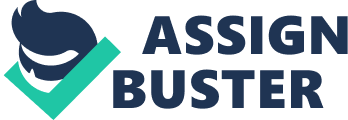 Day by dayactivities is to  send data onedestination to other destination. Li-Fi technology has another benefits over Wi-Fi, for example safer fornuclear energy-producing station, thermal energy-producingstation in that places Wi-Fi are not used. 1. Some energy-producing station in which  RFwave, s is injurious and it may reason of disaster. Theway of communication in such stations only visible light spectrum can beused. There are four working methods of Li-Fi and Wi-Fi are, Efficieny, availability, capcity and security  Wifi and Lifi technology both uses the electromagneticspectrum for communication , but WI-FI uses radio wave, s spectrum. 2.(Theworking of  existing wireless networksthat attach us to the internet. working slow when linked to several devices. Asthe number of devices increases and also internet speed increases, that thebandwidth available  makes it more andmore difficult to enjoy high data transfer rates for  a secure network. As a radio waves are just asmall part of spectrum.)Solution of this problem is by working on Lifitechnology. Li-Fi is a data transmission through by taking the fiber out of fiber optics by sending data through an LEDlight bulb 3 that make the faster speed as compare to human eye can follow. Li-Fi is the term  of fast and cheap wireless communicationsystem, which is advanced  version ofWi-Fi. Li-Fi using visible light inspect of Gigahertz radio waves for data transfer. Fig. 1. Li-Fi bulb 3. Thisidea of Li-Fi was proposed by a German physicist, Harald Hass, which heconcluded to as ? data through illumination. This technology Li-Fi was firstused by Haas in his TED Global talk on Visible Light Communication. Accordingto Hass, the light, which he concluded that the D-Light, can be used to producedata rates higher than 10 megabits per second which is more as more  faster than our average broadband connection4. Li-Fi can relieving the heavy loads which the current wireless systemsface. LIFI offers much larger frequency band (300 THz) compared to thatavailable in RF communications (300GHz). As more data coming through thevisible light spectrum could concerns that the electromagnetic waves affect ourhealth. Li-Fi can be new technology  asfor  future where data forlaptop, mobiles  and tablets will betransmit through the light in a room. Security cannot  be the issue because if you cannot see the light, you cannot  access the data. As a result, it can be usedin high security military areas. 